7.1.2            Measures initiated by the institution for the promotion of gender equity during last five years Gender equality means when people have equal rights, opportunities, resources & protection. It is not only a fundamental human right but a necessary foundation for a peaceful, prosperous world. Keeping this in view our institute gives top priority to gender equality & ensures implementation of all necessary measures for promotion of gender equality. In terms of safety & security,Our institute has 24 x 7 CCTV surveillance in college, hospital, & residential campus. For security of the girls in the college campus and to restrict unwanted entry, proper boundary wall with fencing have been constructed. Signboards have been placed outside hostels to ensure restricted entry.Our institute also has female guards in addition to male guards so that girl students can feel safe and comfortable in sharing their safety related issues to them. They perform their duties meticulously. It also generates a sense of belongingness in girl students. All the girl students have the right to report to any female guard anytime and the guards are available to help without fail. It instils a sense of security among the female students and their parents.Our institute follows strict in-out system, it is mandatory for all the students to get their out passes and leave forms duly signed by the wardens and supervisors. In some cases wardens contact their parents before granting them permission. There are strict entry times of hostels.Our institute has canteen facility in night; hostel mess is available within the campus. Our institute also has health facilities in campus such as central gym & also provides different timings for girls that central gym,, the girls can come and do exercise within the allotted time as per their convenience. Our institute has Sexual harassment committee which actively addresses the issues of all the female students & female staff in the college & also actively works on their personal issues.Our institute has assigned Faculty advisors for mentoring and counselling of the students boys and girls both. Each faculty advisor looks after the matters of a group of 10 students. If any problem is there, both boys and girls are being counselled as per their requirements individually also and for that we have authorised, trained & very well experienced team of psychiatrists &clinical psychologists. Our institute has separate male and female hostel wardens who takes rounds in hostel regularly and solve their problems if any. Our institute has Separate common room facilities for both female and male students and they are available in their respective hostels where the students come in their free time to relax and entertain. Common rooms have LCD for students where news bulletin and other healthy shows and movies are played. Our institute has separate Day-care centre which provides supervision and care of infants and young children during the daytime, particularly so that their parents can hold jobs.Our institute appoints separate Ladies representative (LR) in each batch along with class representative (CR) also Institute appoints female members in student council.Dean                                                                        
  Dr. Ulhas Patil Medical College                            
       & Hospital, Jalgaon Kh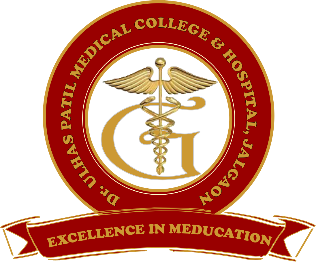 Godavari Foundation’sDR. ULHAS PATIL MEDICAL COLLEGE & HOSPITAL,
Recognized by Medical Council of India, Approved by Central Govt. of India, New Delhi,Letter no. MCI-34(41)/2012-med./158127, dated 05/02/2013Affiliated to Maharashtra University of Health Sciences, Nashik  [College Code-1306]Jalgaon-Bhusawal Road, NH-6, Jalgaon Kh, Tal. & Dist. Jalgaon 425309Tel. No. (0257)2366657, 2366678 Fax No. 0257-2366648Email ID : dupmcj@yahoo.in     Web Site : www.dupmc.ac.in